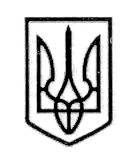                        УКРАЇНА                                                      СТОРОЖИНЕЦЬКА МІСЬКА РАДА      ЧЕРНІВЕЦЬКОГО РАЙОНУ                ЧЕРНІВЕЦЬКОЇ ОБЛАСТІХXXVІ позачергова сесія VІIІ скликанняР  І  Ш  Е  Н  Н  Я   № 337- 36/2023     14  грудня  2023 року                                                                                          м. СторожинецьПро внесення змін до штатного розписузакладу освіти Сторожинецької міської радиЧернівецького району Чернівецької області    Керуючись законами України «Про місцеве самоврядування в Україні», «Про освіту», «Про повну загальну середню освіту»,  наказом Міністерства освіти і науки України від 06.12.2010 року №1205 «Про затвердження Типових штатних нормативів закладів загальної середньої освіти» (зі змінами),  враховуючи звернення директора Сторожинецької ЗОШ І-ІІІ ст.№ 1 А.ГАКМАНА від 08.11.2023 №  139  (додається),міська рада вирішила:1. З  01.12.2023 року внести зміни до штатних розписів закладів освіти Сторожинецької міської ради Чернівецького району Чернівецької області, а саме: 1.1.  Вивести з штатного розпису  Сторожинецької ЗОШ І-ІІІ ст. № 1  Сторожинецької міської ради Чернівецького району Чернівецької області      0,5 ставки прибиральниці службового приміщення.  1.2.  Ввести в штатний розпис  Сторожинецької ЗОШ І-ІІІ ст. № 1  Сторожинецької міської ради Чернівецького району Чернівецької області      0,5 ставки кухаря .     2. Відділу документообігу та контролю (М.БАЛАНЮК) забезпечити оприлюднення рішення на офіційному веб-сайті Сторожинецької міської ради Чернівецького району Чернівецької області. 3.  Дане рішення набуває чинності з моменту оприлюднення.4.  Організацію виконання даного рішення покласти на начальника Відділу освіти Сторожинецької міської ради Я. СТРІЛЕЦЬКОГО.     продовження рішення XXXVI позачергової сесії   Сторожинецької міської ради VIII скликання від 14.12.2023 року  № 337 -36 /20235. Контроль за виконанням рішення покласти на першого заступника міського голови Ігоря БЕЛЕНЧУКА та постійну комісію з питань освіти та науки, культури, фізкультури і спорту (В. БОЖЕСКУЛ). Секретар міської ради                                                 Дмитро БОЙЧУК                 